Ancient Civilizations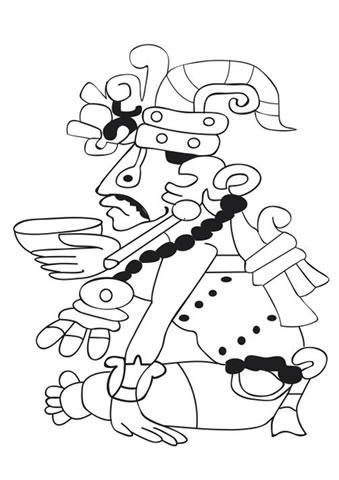 The Aztec, Incas, and MayansWrite three sentences. Each sentence should have one new thing you learned about the Ancient Civilizations.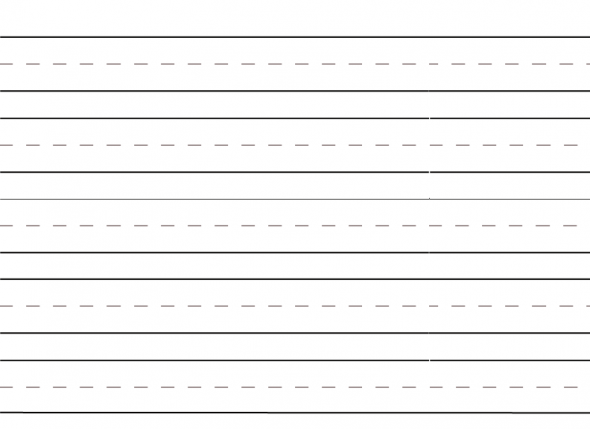 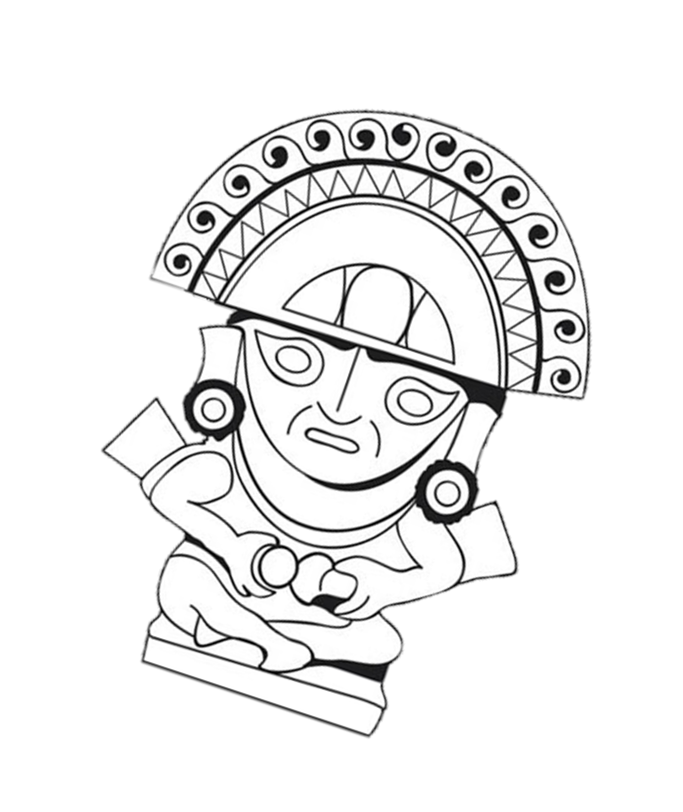 